SCOTLAND ISLAND EMERGENCY WATER SUPPLY 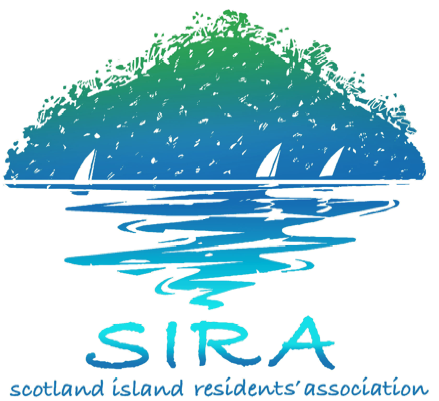 INFORMATION & GUIDELINESWATER MONITORS – OCTOBER, 2013BOOKING LIMITS MAY BE NECESSARY DURING DROUGHTIn 2004, to ensure the ongoing supply of emergency water, SIRA entered into discussions with Pittwater Council and Sydney Water. It was agreed that SIRA would take on the responsibility of managing, upgrading and maintaining the Emergency Water Line, subject to residents entering into an Agreement for Sale of Water (contract) to purchase emergency water.  SIRA sought legal advice on this contract and was advised to take out public liability insurance and, in addition, that each resident in the household would be required to be a member of SIRA to further mitigate liability.  Sydney Water classifies the emergency water as non-potable.How to BookBefore booking: complete an Agreement for Sale of Water and SIRA Membership Form Book in advance:  Do not wait until your tank is low or empty! Cancellations: a minimum 24 hours cancellation notice is required or booking fee of $10.00 will be charged, plus any water metered during booking periodTelephone your Monitor between 8 a.m. and 8 p.m. only, with the following information:Your name, address and telephone numberYour tank capacity in litres Your preferred booking time and number of hours requiredAsk for the name and telephone number of bookings before and after yours and make contact to confirm handoverPhone to confirm booking 24 hours before allocated time and check any booking changesHow to Get WaterTake meter readings at start and finish of booking from correct line meter.  If these meter readings are not taken, then readings reported by other bookings must be accepted Close off the  valve past your standpipe to block water and maximise flow into your tank Turn on your standpipe valve and check that water is flowing into your tank.  Allow at least 15 - 20 minutes for line to charge in some areasIf there is no flow, walk the  and check all valves to locate any problems or leaksImportant: any problems or leaks turn off the Main Line valve at  and advise MonitorCheck collection regularly as water metered during booking period is your responsibility!When your booking is completed turn off your standpipe valve, open up Main Line valve, disconnect your fitting and take final reading at  from the correct meterAdvise meter readings to your Monitor within 24 hours to calculate litres and charge Location of Water Meters First time users should locate and walk their line prior to booking – ask your neighbour!Lines 1, 2 and 3 are individually metered and are located on platform under cage at the top of  steps   valves are positioned on either side of platform and identified by numbered white reflector posts.  Lines 1 and 3 towards Carol’s Wharf to the left of platform and Line 2 towards  to the right of stepsHow to ConnectA complying connection to all  standpipes is required as follows:1 x 40mm (1½ inch) poly BSP female fitting (nut & tail) plus male fitting (barbed tail)1 x meter braided clear polyurethane flexible pipe (food grade)2 x stainless steel clamps for each end1 x plug keeps pipe clean and prevents washer from falling out of “nut & tail”Flexible pipe gives clear view of water flow, makes attachment to and from standpipe easier to manage and reduces strain on standpipe when turning valve on and off Individual fittings to connect to your existing pipe system, as required We recommend that you upgrade the existing pipe to your tank to 40mm to maximise flow For connection to be assembled ready for use call Cass Gye or fittings are available from: Water Warehouse sales@waterwarehouse.com.au; Gainforts, , Mona ValeTroubleshootingIf you are having problems, reset all valves and turn off Main Line valve at  Ring your Monitor immediately to notify any problems, breaks or leaksContact the next booking to advise water is turned offNote: Repairs to the Main Line or standpipes will be actioned as soon as possible after inspectionRemember You are Responsible! If water is lost for any reason during booking period - check your flow regularlyIf you finish early make contact with next person OR turn off Main Line valve at When booking is finished reset all valves to make Line ready for next booking Disconnect fitting from your standpipe immediately after bookingConnections to standpipes are non-permanent and must comply as describedCharges and ConditionsS.I.R.A. water charge: $4.00 per 1,000 litres Booking fee: $10.00 per bookingNo accounts issued – Monitor will advise charge, receipts available upon requestPayment  must be received within 7 daysLate fee of $10.00 applies to overdue paymentsOutstanding accounts: bookings will not be accepted and/or pre-payment will be requiredCancellations: a minimum 24 hours cancellation notice is required or booking fee of $10.00 will be charged, plus any water metered during booking periodHow to PayBy internet transfer – Scotland Island Residents’ Association  BSB 112879  Account 421828033 Identify with “Name Line No”By cheque – made payable to Scotland Island Residents’ Association and sent to your MonitorBy cash –  to be made by arrangement with your Monitor DO NOT SEND CASH BY MAILIMPORTANT NOTEMonitors work hard to keep you happy!!  Your understanding, civility and prompt payment is appreciatedMonitors reserve the right to refuse bookings to any resident who is uncooperative and/or abusiveAny resident found “taxing” the water line will be “tagged” as a problem source on that lineLINE 1, via Carol’s, Eastern to Pathilda ReserveThursdayFriday SaturdayLouisa MaximP.O. Box 568, C.P.louisamaxim@gmail.com0431 125 142LINE 2Bell, via Cargo, Tennis to Pathilda ReserveSunday MondayTuesday – Day Gye, C.P.9979 58530418 220 107LINE 3 , via Top ofIsland to Kevin StreetTuesday –  NightWednesday  Gye, C.P.9979 58530418 220 107